Городское управление образованием администрации города ЧерногорскаПРИКАЗ25.10.2022                                                                                        № 1532г. ЧерногорскОб организации и проведении муниципального этапа Всероссийской олимпиады школьников в2022-2023учебном году.В соответствии с приказом Министерства просвещения Российской Федерации от 27.11.2020г. № 678 «Об утверждении Порядка проведения всероссийской олимпиады школьников», приказом Минобрнауки РХ от 11.10.2022г. №100-905 «О проведении муниципального этапа всероссийской олимпиады школьников в 2022/2023 учебном году», приказом Минобрнауки РХ от 21.10.2022 г.  № 100-924 «О внесении изменений в п. 1 приказа Министерства образования и науки Республики Хакасия от 11.10.2022 № 100-905 «О проведении муниципального этапа всероссийской олимпиады школьников в 2022/2023 учебном году»».п р и к а з ы в а ю:1.  Установить местами проведения муниципального этапа всероссийской олимпиады школьников (далее - Олимпиада) образовательные организации, в которых проходят обучение участники проведения Олимпиады:11.11.2022г. в 09.00 •	история  (7-11кл.);•          немецкий язык (7-11 кл.);14.11.2022г. в 09.00•          русский язык (7-11кл.);16.11.2022 г. в 09.00•          право (9-11 кл.);•          география (7-11 кл.);18.11.2022г. в 09.00 •	ОБЖ (7-11 кл.) - МБОУ СОШ № 20;21.11.2022г. в 09.00 •	французский язык (7-9 кл.);•      физическая культура 7-8 кл. – МБОУ Лицей им. АГ. Баженова», 9-11 кл. -     МБОУ СОШ № 19;23.11.2022г. в 09.00 экономика (7-11кл.);литература (7-11кл.);25.11.2022г. в 09.00•         технология (7-11 кл.)- МБОУ СОШ «Гимназия»;•          искусство (МХК) (9-11кл.);	28.11.2022г. в 09.00 •	английский язык (7-11кл.);•	экология (8-11кл.);	30.11.2022г. в 09.00•	обществознание (7-11кл.);02.12.2022г. в 09.00•	физика (7-11кл.);•         химия (8-11 кл.);05.12.2022г. в 09.00•	астрономия (9-11 кл.);•	биология  (7-11кл.);09.12.2022г. в 09.00 •	математика (7-11 кл.);        12.12.2022г. в 09.00 •         информатика(7-11 кл.);2.Утвердить составы предметных комиссий (жюри) (по согласованию):Русский язык7 класс: Анпилогова Ю.А., МБОУ СОШ №19 – председатель;Буйлова О.М., МБОУ СОШ №4;Чертыкова Л.М., МБОУ СОШ №20;Загорулько Н.Г., школа № 6;8 класс: Сергеева М.А., МБОУ «СОШ №16 им. Д.М. Карбышева» – председатель;Кульбашина Л.В., МБОУ СОШ №19;Марченко О.И., школа № 13;Бутакова И.И., МБОУ СОШ №1;9 класс: Карасева Н.М., МБОУ СОШ №19 – председатель;Картамышева Н.В., МБОУ «Гимназия»;Ратахина Н.В., МБОУ СОШ №4;Максименко О.А., МБОУ СОШ №20;10 ласс: Гилязтдинова Д.В., МБОУ «Лицей имени А.Г. Баженова» - председатель;Сялдышева И.Н., МБОУ «СОШ №7 имени П.А. Рубанова»;Репина О.А., МБОУ СОШ №1;Филимонова И.А., МБОУ «СОШ №16 имени Д.М. Карбышева»;11 класс:Маслова Л.А., МБОУ «Гимназия» - председатель; Бондарь О.И., школа №6;Степанова С.Г., МБОУ «Лицей имени А.Г. Баженова»;Терских Э.А., МБОУ СОШ №4.Литература7 класс:Турбина О.Н., МБОУ СОШ №5 – председатель;Чебуржекова И.Л., МБОУ СОШ №19;Кайгородцева О.И., МБОУ «Гимназия»; 8 класс: Калимулина Д.М., МБОУ «Гимназия» - председатель;Фирсова В.Г., МБОУ «Лицей имени А.Г. Баженова»;Быкова Е.А., школа № 13;Снежковская Е.А., МБОУ СОШ №19; 9 класс: Рыжова О.Д., МБОУ СОШ №20 – председатель;Зенина И.В., МБОУ СОШ №19;Михайлова Н.П., МБОУ «Гимназия»;Коменда А.М., МБОУ СОШ №5;Марченко О.И.,  школа № 13;10 класс: Харлампьева Т.А., МБОУ СОШ №4 – председатель; Гаврилюк Н.А., МБОУ «СОШ №7 имени П.А. Рубанова»;Кульбашина Л.В., МБОУ СОШ №19Берняцкая Л.Д., МБОУ СОШ №9;Вострикова Л.Н., МБОУ «Лицей имени А.Г. Баженова»;11 класс: Файзулина И.Х., МБОУ СОШ №19 – председатель;Терских Э.А., МБОУ СОШ №4; Маслова Л.А., МБОУ «Гимназия»; Михайлова С.А., МБОУ СОШ №20Саранчина А.В., МБОУ СОШ № 4.Физика8 классКарташкова Е.В.,  МБОУ СОШ №20 –председатель;Девятова Л.С., МБОУ «Гимназия»;Липко В.Д, МБОУ СОШ № 19;7классНовикова Н.М., школа № 13 – председатель;Шкуратова Г.Е. , МБОУ СОШ №20;Южакова Е.К.., МБОУ СОШ №1;10 классТартачакова Т.Н.,  МБОУ «Лицей им. А.Г. Баженова» - председатель; Хало В.А.,  МБОУ СОШ №4;9 классНосырева О.В., МБОУ СОШ №9 – председатель;Писклова С.Г., МБОУ «СОШ №7 имени П.А. Рубанова»;Быкова С.Т.,  МБОУ «Лицей им. А.Г. Баженова»;11 классКиселёва Н.В., МБОУ «СОШ №7 имени П.А. Рубанова»  - председатель; Мишарина Л.Л., МБОУ СОШ «19;Пигаль А.Ф, МБОУ «Лицей им. А.Г. Баженова».Информатика7-8 класс:Южакова Е.В. МБОУ СОШ №1 – председатель; Гусак А.С. – МБОУ «Гимназия»;Байкалова М.С., школа № 6;9 класс:Шашкова Н.В., МБОУ СОШ №9 – председатель; Коков С.И., МБОУ СОШ №19;Мякишева Н.Б., МБОУ «Гимназия»; 10-11 класс:Глазырина О.Ф. - МБОУ «Лицей имени А.Г. Баженова» - председатель;Юденко О.В. – МБОУ СОШ №19; Кемельбаева А.Р. - МБОУ «СОШ №7 имени П.А. Рубанова»;Биология 7 класс Королева С.С., МБОУ «СОШ №16 имени Д.М. Карбышева» - председатель; Стеблина Н.Г., МБОУ «Лицей имени А.Г.Баженова»; Фадеева Е.А.,  МБОУ СОШ №20;8 класс Буляков А.Н., МБОУ СОШ № 5-  председатель;Никитина Л.А., школа  №13;Стонт А.А.,  МБОУ СОШ №19;9 класс Лузина М. Г., МБОУ  СОШ № 9- председатель;Копылец А.Н., МБОУ СОШ №4;Чикурова Ю. С., МБОУ СОШ № 19;10 классЩелкунова С.Б., МБОУ СОШ № 20– председатель;  Полозова С.П., МБОУ «Лицей имени А.Г. Баженова»;Гусарова Л.Ф., МБОУ «СОШ №7 имени П.А. Рубанова»;11 класс Журавлева О.И.,  МБОУ «СОШ №7 имени П.А. Рубанова» - председатель;  Юдакова И.П., МБОУ СОШ № 19;Киселева Н.А.,  МБОУ «Гимназия».Немецкий язык Журавлёва Н.Н., МБОУ «Гимназия» – председатель; Парфёнова Т.И., МБОУ «СОШ №16 им. Д. М. Карбышева»;Иванова С.А., МБОУ СОШ №20;Петрова Е.В., МБОУ «Гимназия»;Дергунова Н.В., МБОУ СОШ № 20.Английский язык7 классБорисова Л.В., МБОУ СОШ №5 – председатель;Пимашкина С.В.,МБОУ «Гимназия»;Машкова М.А., МБОУ СОШ №20;Ковригина И.А., МБОУ СОШ №19;8 классКалинина Л.Н., МБОУ «Гимназия» - председатель;Макушкина Е.Б., МБОУ СОШ №20;Спирина Л.В., МБОУ «Лицей им. А.Г.Баженова»;9 классЖигунова О.И., МБОУ СОШ №19 – председатель;Иванова С.А., МБОУ СОШ №20;Арутюнян Г.С., МБОУ «СОШ №7 им. П.А. Рубанова»;10 классДолгополова И.К., МБОУ «Гимназия» - председатель;Меланич Н.П., МБОУ «Лицей им. А.Г.Баженова»;Кузнецова Н.Г., МБОУ «СОШ №7 им. П.А. Рубанова»;Дергунова Н.В., МБОУ СОШ №20;11 классТепляшина Л.В., МБОУ «Лицей им. А.Г.Баженова» - председатель;Потешкина С.Н., МБОУ СОШ №19;Крюкова Н.Ю., МБОУ «Гимназия».Математика7 классАннухина О.В., МБОУ «Гимназия» - председатель;Коваленко М.Н., МБОУ СОШ №16;Ульянова Н.А., МБОУ СОШ №19;8 классПобызакова Н.И., МБОУ «Гимназия»- председатель;Федотова Л.Н., МБОУ «Лицей им. А.Г. Баженова»;Шашкова Н.В., МБОУ СОШ №9;9 классТолстихина С.В., МБОУ СОШ №9 – председатель;Коржнева Л.С., МБОУ «Гимназия»;Максимова И.В., МБОУ СОШ №4;10 классХорошавина И.Ю., МБОУ «Лицей им.А.Г. Баженова» - председатель;Киселёва Т.А., МБОУ «Гимназия»;Николаева Е.М., МБОУ СОШ №15;11 классЛейченко Л.П., МБОУ «Лицей им. А.Г.Баженова» - председатель;Маркелова С.В., МБОУ «Гимназия»;Неделина И.В., МБОУ СОШ №4.Химия8 классЛузина М.Г., МБОУ СОШ №9 – председатель;Анисимова С.Н., МБОУ СОШ №15;Дьячкова Е.В. МБОУ СОШ №1;9 классРуденко О.В., МБОУ СОШ №20 – председатель;Королева С.С.,МБОУ «СОШ №16 им. Д.М. Карбышева»;Никитина Л.А., школа №13;10 классГельжинис Ю.А., МБОУ СОШ «Лицей им. А.Г. Баженова»– председатель;Орлова Е.А., МБОУ СОШ №5;Гусарова Л.Ф., МБОУ «СОШ №7 им. П.А. Рубанова»;11 классЗазулина Е.А., МБОУ «Гимназия» - председатель;Пшеничных О.П., МБОУ СОШ №19;Чикурова Ю.С., МБОУ СОШ №19. Физическая культура7 – 8 класс Климашевский Р.Д., МБОУ СОШ №9 –председатель;Зенина С.И., МБОУ «Гимназия»;Романова И.А., школа №6;Петросов П.Г., МБОУ СОШ №1;Еремин Ю.Ю., МБОУ СОШ №4;Волкова Т.С., МБОУ СОШ №5;9-11 класс Кужлева И.В., МБОУ СОШ №20 –председатель;Вильцина Е.Ю., МБОУ СОШ №5;Зайцева Т.Т., МБОУ СОШ №15;Алексеева К.А., МБОУ СОШ №20;Разгоняева Л.Ф., МБОУ «Гимназия»;Востриков С.В., МБОУ «Лицей им.А.Г. Баженова».Обществознание7-8 класс.Пашкова Т.А., МБОУ «Гимназия» – председатель; Патракеева С. В., МБОУ СОШ №4;Дурновцева Л.В., МБОУ «СОШ № 7 имени П.А. Рубанова»;9 класс.Мицевич А.В., МБОУ СОШ № 4 –  председатель;Попова Т. П., МБОУ СОШ № 19;Дуюн А.В., МБОУ «Лицей имени А.Г. Баженова»;10 класс.Тестов М. А., МБОУ СОШ №19 – председатель;Багаев С. В., МБОУ «Лицей имени А.Г. Баженова»;Астраханцева Е. А., МБОУ «СОШ № 7 имени П.А. Рубанова»;11 класс.Дюкарева Н.Ф., МБОУ СОШ №19 – председатель; Балдуев В.И., МБОУ СОШ № 20; Калинина О.Г., МБОУ «СОШ № 7 имени П.А. Рубанова».Право9 класс.Павлова А. А., МБОУ «Гимназия» – председатель;Калинина О.Г., МБОУ «СОШ № 7 имени П.А. Рубанова»; Поршнева Е. В., МБОУ СОШ № 19;10 класс.Пашкова Т.А., МБОУ «Гимназия» – председатель; Патракеева С. В., МБОУ СОШ №4;Дурновцева Л.В., МБОУ «СОШ № 7 имени П.А. Рубанова»;11 класс.Балдуев В.И., МБОУ СОШ № 20- председатель;Котоликова Т.Г., МБОУ «Гимназия»;Дюкарева Н.Ф., МБОУ СОШ № 19.История7 класс.Пашкова Т.А., МБОУ «Гимназия» - председатель;Бердникова Ю.О., МБОУ СОШ №5;Калинина О.Г., МБОУ «СОШ № 7 имени П.А. Рубанова»; 8 класс.Балдуев В.И., МБОУ СОШ № 20 – председатель;Семыкина Н. А., МБОУ СОШ № 15;Слабодцкий В.В., МБОУ «Гимназия»;9 класс.Котоликова Т.Г., МБОУ «Гимназия» – председатель;Дуюн А. А., МБОУ «Лицей имени А.Г. Баженова»;  Дурновцева Л.В., МБОУ «СОШ № 7 имени П.А. Рубанова»;10 класс.Дюкарева Н. Ф., МБОУ СОШ № 19- председатель;Патракеева С. В., МБОУ СОШ №4;Тестов М. А., МБОУ СОШ №19;11 класс.Мицевич А.В., МБОУ СОШ № 4– председатель;Поршнева Е. В., МБОУ СОШ № 19;Павлова А. А., МБОУ «Гимназия».Технология «Техника, технологии и техническое творчество»Алексеев Н.Н., МБОУ СОШ №20 - председатель; 7 классАлексеев Н.Н., МБОУ СОШ №20;Китова Е.В., МБОУ СОШ №5;8-11 классыКуропаткин С.А., МБОУ «Гимназия»;Бегма И.И., МБОУ СОШ №19;Логинова И. В., МБОУ «СОШ №16 имени Д.М. Карбышева»; «Культура дома, дизайн и технологии» Тименцева Е.Н., МБОУ СОШ №19 - председатель; 7 класс Ковалева О.В., МБОУ «Лицей имени А.Г. Баженова»;Дзержко Ю.А., МБОУ СОШ №20;8 классТименцева Е.Н., МБОУ СОШ №19; Назаренко Н.И., МБОУ СОШ №4;9-11 класс Захарова Л.А., МБОУ «Гимназия»; Попова А.Н., МБОУ «СОШ № 7 имени П.А. Рубанова».Географии7 классБелова Е.Н., МБОУ СОШ №5 – председатель; Кузнецова Г.В., МБОУ «Гимназия»;Кузьменко Т.Г., МБОУ СОШ №9;8 классАнтипова Е.В., МБОУ СОШ №20 - председатель;Панова И.В., МБОУ «СОШ №16 им. Д.М. Карбышева»;Ратахин Н.В., МБОУ СОШ №4;9 классЖуравлёва Г.Н., МБОУ «Гимназия»– председатель;Никитина Л.А., школа № 13;Гладышева О.О., МБОУ «СОШ №7 им. А.П. Рубанова»;10-11 классыПереберина Т.Ф., МБОУ «Лицей имени А.Г. Баженова» - председатель;УсенкоО.В., МБОУ СОШ № 1.Экономика7-8 классы.Дурновцева Л.В., МБОУ «СОШ № 7 имени П.А. Рубанова» - председатель;Котоликова Т.Г., МБОУ «Гимназия»; Поршнева Е. В., МБОУ СОШ № 19;9-11 классы.Дюкарева Н.Ф., МБОУ СОШ № 19- председатель;Пашкова Т.А., МБОУ «Гимназия»; Патракеева С. В., МБОУ СОШ №4.Экология7 классКоролева С.С.,  МБОУ «СОШ №16 им. Д.М. Карбышева»;Стеблина Н.Г., МБОУ «Лицей имени А.Г.Баженова»;Фадеева Е.А., МБОУ СОШ №20;8 класс Буляков А.Н., МБОУ СОШ № 5 – председатель;Никитина Л.А., школа №13;Стонт А.А., МБОУ СОШ №19;9 классЛузина М. Г., СОШ № 9 – председатель;Копылец А.Н., МБОУ СОШ №4;Яковлева Т.В., МБОУ СОШ 15;10 классЩелкунова С.Б.,  МБОУ СОШ № 20 – председатель;  Полозова С.П., МБОУ «Лицей имени А.Г. Баженова»;Гусарова Л.Ф., МБОУ «СОШ № 7 имени П.А. Рубанова»;11 классЖуравлева О.И.,  МБОУ «СОШ № 7 имени П.А. Рубанова» - председатель; Юдакова И.П., МБОУ СОШ № 19;Киселева Н.А.,  МБОУ «Гимназия».ОБЖ7-8 класс.Кузьменко Т.Г., МБОУ СОШ №9 – председатель;Корнева М.Н., МБОУ СОШ №1;Романова И.А., школа № 6;Новикова Н.М., школа № 13;9 класс.Тропина Т.В., МБОУ «СОШ № 7 имени П.А. Рубанова» – председатель;Зубарева И.В., МБОУ СОШ № 19;Роткина О.А., МБОУ «Гимназия»;10-11 класс.Пигаль А.Ф., МБОУ «Лицей им. А.Г. Баженова» – председатель;Анисимова С.Н., МБОУ СОШ №15;Букреева Р.Ф., МБОУ СОШ № 20;Гончарова Л.В., МБОУ СОШ №4.МХК9 классСашина Н.В., МБОУ «Лицей имени А.Г. Баженова» – председатель;Давыдова М. В., МБОУ «Гимназия»; Лапаева Н.В. МБОУ СОШ №4.10-11 классКитова Л.В., МБОУ «Лицей имени А.Г. Баженова» – председатель;Нестерова Н.В., МБОУ СОШ №4;Аухадеева Г.А., МБОУ СОШ №5;Французский языкДыгдала Е.В., МБОУ «Гимназия» - председатель;Меланич Н.П., МБОУ «Лицей им. А.Г. Баженова»;Крюков Г.В., МБОУ «Гимназия»;Егорова Ю.Г., МБОУ СОШ № 20;Васильева С.В., МБОУ «Гимназия».Астрономия9-11 классыКарташкова Е.В., МБОУ СОШ №20 – председатель;Хало В.А.,  МБОУ СОШ №4;Киселёва Н.В., МБОУ «СОШ № 7 имени П.А. Рубанова»;Мишарина Л.Л., МБОУ СОШ № 19;Девятова Л.С., МБОУ «Гимназия».3. Утвердить составы апелляционных комиссий (по согласованию)Русский язык7 класс: Анпилогова Ю.А., МБОУ СОШ №19 – председатель;Буйлова О.М., МБОУ СОШ №4;Чертыкова Л.М., МБОУ СОШ №20;Загорулько Н.Г., школа № 6;8 класс: Сергеева М.А., МБОУ «СОШ №16 им. Д.М. Карбышева» – председатель;Кульбашина Л.В., МБОУ СОШ №19;Марченко О.И., школа № 13;Бутакова И.И., МБОУ СОШ №1;9 класс: Карасева Н.М., МБОУ СОШ №19 – председатель;Картамышева Н.В., МБОУ «Гимназия»;Ратахина Н.В., МБОУ СОШ №4;Максименко О.А., МБОУ СОШ №20;10 ласс: Гилязтдинова Д.В., МБОУ «Лицей имени А.Г. Баженова» - председатель;Сялдышева И.Н., МБОУ «СОШ №7 имени П.А. Рубанова»;Репина О.А., МБОУ СОШ №1;Филимонова И.А., МБОУ «СОШ №16 имени Д.М. Карбышева»;11 класс:Маслова Л.А., МБОУ «Гимназия» - председатель; Бондарь О.И., школа №6;Степанова С.Г., МБОУ «Лицей имени А.Г. Баженова»;Терских Э.А., МБОУ СОШ №4.Литература7 класс:Турбина О.Н., МБОУ СОШ №5 – председатель;Чебуржекова И.Л., МБОУ СОШ №19;Кайгородцева О.И., МБОУ «Гимназия»; 8 класс: Калимулина Д.М., МБОУ «Гимназия» - председатель;Фирсова В.Г., МБОУ «Лицей имени А.Г. Баженова»;Быкова Е.А., школа № 13;Снежковская Е.А., МБОУ СОШ №19; 9 класс: Рыжова О.Д., МБОУ СОШ №20 – председатель;Зенина И.В., МБОУ СОШ №19;Михайлова Н.П., МБОУ «Гимназия»;Коменда А.М., МБОУ СОШ №5;Марченко О.И.,  школа № 13;10 класс: Харлампьева Т.А., МБОУ СОШ №4 – председатель; Гаврилюк Н.А., МБОУ «СОШ №7 имени П.А. Рубанова»;Кульбашина Л.В., МБОУ СОШ №19Берняцкая Л.Д., МБОУ СОШ №9;Вострикова Л.Н., МБОУ «Лицей имени А.Г. Баженова»;11 класс: Файзулина И.Х., МБОУ СОШ №19 – председатель;Терских Э.А., МБОУ СОШ №4; Маслова Л.А., МБОУ «Гимназия»; Михайлова С.А., МБОУ СОШ №20Саранчина А.В., МБОУ СОШ № 4.Физика8 классКарташкова Е.В.,  МБОУ СОШ №20 –председатель;Девятова Л.С., МБОУ «Гимназия»;Липко В.Д, МБОУ СОШ № 19;7классНовикова Н.М., школа № 13 – председатель;Шкуратова Г.Е. , МБОУ СОШ №20;Южакова Е.К.., МБОУ СОШ №1;10 классТартачакова Т.Н.,  МБОУ «Лицей им. А.Г. Баженова» - председатель; Хало В.А.,  МБОУ СОШ №4;9 классНосырева О.В., МБОУ СОШ №9 – председатель;Писклова С.Г., МБОУ «СОШ №7 имени П.А. Рубанова»;Быкова С.Т.,  МБОУ «Лицей им. А.Г. Баженова»;11 классКиселёва Н.В., МБОУ «СОШ №7 имени П.А. Рубанова»  - председатель; Мишарина Л.Л., МБОУ СОШ «19;Пигаль А.Ф, МБОУ «Лицей им. А.Г. Баженова».Информатика7-8 класс:Южакова Е.В. МБОУ СОШ №1 – председатель; Гусак А.С. – МБОУ «Гимназия»;Байкалова М.С., школа № 6;9 класс:Шашкова Н.В., МБОУ СОШ №9 – председатель; Коков С.И., МБОУ СОШ №19;Мякишева Н.Б., МБОУ «Гимназия»; 10-11 класс:Глазырина О.Ф. - МБОУ «Лицей имени А.Г. Баженова» - председатель;Юденко О.В. – МБОУ СОШ №19; Кемельбаева А.Р. - МБОУ «СОШ №7 имени П.А. Рубанова»;Биология 7 класс Королева С.С., МБОУ «СОШ №16 имени Д.М. Карбышева» - председатель; Стеблина Н.Г., МБОУ «Лицей имени А.Г.Баженова»; Фадеева Е.А.,  МБОУ СОШ №20;8 класс Буляков А.Н., МБОУ СОШ № 5-  председатель;Никитина Л.А., школа  №13;Стонт А.А.,  МБОУ СОШ №19;9 класс Лузина М. Г., МБОУ  СОШ № 9- председатель;Копылец А.Н., МБОУ СОШ №4;Чикурова Ю. С., МБОУ СОШ № 19;10 классЩелкунова С.Б., МБОУ СОШ № 20– председатель;  Полозова С.П., МБОУ «Лицей имени А.Г. Баженова»;Гусарова Л.Ф., МБОУ «СОШ №7 имени П.А. Рубанова»;11 класс Журавлева О.И.,  МБОУ «СОШ №7 имени П.А. Рубанова» - председатель;  Юдакова И.П., МБОУ СОШ № 19;Киселева Н.А.,  МБОУ «Гимназия».Немецкий язык Журавлёва Н.Н., МБОУ «Гимназия» – председатель; Парфёнова Т.И., МБОУ «СОШ №16 им. Д. М. Карбышева»;Иванова С.А., МБОУ СОШ №20;Петрова Е.В., МБОУ «Гимназия»;Дергунова Н.В., МБОУ СОШ № 20.Английский язык7 классБорисова Л.В., МБОУ СОШ №5 – председатель;Пимашкина С.В.,МБОУ «Гимназия»;Машкова М.А., МБОУ СОШ №20;Ковригина И.А., МБОУ СОШ №19;8 классКалинина Л.Н., МБОУ «Гимназия» - председатель;Макушкина Е.Б., МБОУ СОШ №20;Спирина Л.В., МБОУ «Лицей им. А.Г.Баженова»;9 классЖигунова О.И., МБОУ СОШ №19 – председатель;Иванова С.А., МБОУ СОШ №20;Арутюнян Г.С., МБОУ «СОШ №7 им. П.А. Рубанова»;10 классДолгополова И.К., МБОУ «Гимназия» - председатель;Меланич Н.П., МБОУ «Лицей им. А.Г.Баженова»;Кузнецова Н.Г., МБОУ «СОШ №7 им. П.А. Рубанова»;Дергунова Н.В., МБОУ СОШ №20;11 классТепляшина Л.В., МБОУ «Лицей им. А.Г.Баженова» - председатель;Потешкина С.Н., МБОУ СОШ №19;Крюкова Н.Ю., МБОУ «Гимназия».Математика7 классАннухина О.В., МБОУ «Гимназия» - председатель;Коваленко М.Н., МБОУ СОШ №16;Ульянова Н.А., МБОУ СОШ №19;8 классПобызакова Н.И., МБОУ «Гимназия»- председатель;Федотова Л.Н., МБОУ «Лицей им. А.Г. Баженова»;Шашкова Н.В., МБОУ СОШ №9;9 классТолстихина С.В., МБОУ СОШ №9 – председатель;Коржнева Л.С., МБОУ «Гимназия»;Максимова И.В., МБОУ СОШ №4;10 классХорошавина И.Ю., МБОУ «Лицей им.А.Г. Баженова» - председатель;Киселёва Т.А., МБОУ «Гимназия»;Николаева Е.М., МБОУ СОШ №15;11 классЛейченко Л.П., МБОУ «Лицей им. А.Г.Баженова» - председатель;Маркелова С.В., МБОУ «Гимназия»;Неделина И.В., МБОУ СОШ №4.Химия8 классЛузина М.Г., МБОУ СОШ №9 – председатель;Анисимова С.Н., МБОУ СОШ №15;Дьячкова Е.В. МБОУ СОШ №1;9 классРуденко О.В., МБОУ СОШ №20 – председатель;Королева С.С.,МБОУ «СОШ №16 им. Д.М. Карбышева»;Никитина Л.А., школа №13;10 классГельжинис Ю.А., МБОУ СОШ «Лицей им. А.Г. Баженова»– председатель;Орлова Е.А., МБОУ СОШ №5;Гусарова Л.Ф., МБОУ «СОШ №7 им. П.А. Рубанова»;11 классЗазулина Е.А., МБОУ «Гимназия» - председатель;Пшеничных О.П., МБОУ СОШ №19;Чикурова Ю.С., МБОУ СОШ №19. Физическая культура7 – 8 класс Климашевский Р.Д., МБОУ СОШ №9 –председатель;Зенина С.И., МБОУ «Гимназия»;Романова И.А., школа №6;Петросов П.Г., МБОУ СОШ №1;Еремин Ю.Ю., МБОУ СОШ №4;Волкова Т.С., МБОУ СОШ №5;9-11 класс Кужлева И.В., МБОУ СОШ №20 –председатель;Вильцина Е.Ю., МБОУ СОШ №5;Зайцева Т.Т., МБОУ СОШ №15;Алексеева К.А., МБОУ СОШ №20;Разгоняева Л.Ф., МБОУ «Гимназия»;Востриков С.В., МБОУ «Лицей им.А.Г. Баженова».Обществознание7-8 класс.Пашкова Т.А., МБОУ «Гимназия» – председатель; Патракеева С. В., МБОУ СОШ №4;Дурновцева Л.В., МБОУ «СОШ № 7 имени П.А. Рубанова»;9 класс.Мицевич А.В., МБОУ СОШ № 4 –  председатель;Попова Т. П., МБОУ СОШ № 19;Дуюн А.В., МБОУ «Лицей имени А.Г. Баженова»;10 класс.Тестов М. А., МБОУ СОШ №19 – председатель;Багаев С. В., МБОУ «Лицей имени А.Г. Баженова»;Астраханцева Е. А., МБОУ «СОШ № 7 имени П.А. Рубанова»;11 класс.Дюкарева Н.Ф., МБОУ СОШ №19 – председатель; Балдуев В.И., МБОУ СОШ № 20; Калинина О.Г., МБОУ «СОШ № 7 имени П.А. Рубанова».Право9 класс.Павлова А. А., МБОУ «Гимназия» – председатель;Калинина О.Г., МБОУ «СОШ № 7 имени П.А. Рубанова»; Поршнева Е. В., МБОУ СОШ № 19;10 класс.Пашкова Т.А., МБОУ «Гимназия» – председатель; Патракеева С. В., МБОУ СОШ №4;Дурновцева Л.В., МБОУ «СОШ № 7 имени П.А. Рубанова»;11 класс.Балдуев В.И., МБОУ СОШ № 20- председатель;Котоликова Т.Г., МБОУ «Гимназия»;Дюкарева Н.Ф., МБОУ СОШ № 19.История7 класс.Пашкова Т.А., МБОУ «Гимназия» - председатель;Бердникова Ю.О., МБОУ СОШ №5;Калинина О.Г., МБОУ «СОШ № 7 имени П.А. Рубанова»; 8 класс.Балдуев В.И., МБОУ СОШ № 20 – председатель;Семыкина Н. А., МБОУ СОШ № 15;Слабодцкий В.В., МБОУ «Гимназия»;9 класс.Котоликова Т.Г., МБОУ «Гимназия» – председатель;Дуюн А. А., МБОУ «Лицей имени А.Г. Баженова»;  Дурновцева Л.В., МБОУ «СОШ № 7 имени П.А. Рубанова»;10 класс.Дюкарева Н. Ф., МБОУ СОШ № 19- председатель;Патракеева С. В., МБОУ СОШ №4;Тестов М. А., МБОУ СОШ №19;11 класс.Мицевич А.В., МБОУ СОШ № 4– председатель;Поршнева Е. В., МБОУ СОШ № 19;Павлова А. А., МБОУ «Гимназия».Технология «Техника, технологии и техническое творчество»Алексеев Н.Н., МБОУ СОШ №20 - председатель; 7 классАлексеев Н.Н., МБОУ СОШ №20;Китова Е.В., МБОУ СОШ №5;8-11 классыКуропаткин С.А., МБОУ «Гимназия»;Бегма И.И., МБОУ СОШ №19;Логинова И. В., МБОУ «СОШ №16 имени Д.М. Карбышева»; «Культура дома, дизайн и технологии» Тименцева Е.Н., МБОУ СОШ №19 - председатель; 7 класс Ковалева О.В., МБОУ «Лицей имени А.Г. Баженова»;Дзержко Ю.А., МБОУ СОШ №20;8 классТименцева Е.Н., МБОУ СОШ №19; Назаренко Н.И., МБОУ СОШ №4;9-11 класс Захарова Л.А., МБОУ «Гимназия»; Попова А.Н., МБОУ «СОШ № 7 имени П.А. Рубанова».Географии7 классБелова Е.Н., МБОУ СОШ №5 – председатель; Кузнецова Г.В., МБОУ «Гимназия»;Кузьменко Т.Г., МБОУ СОШ №9;8 классАнтипова Е.В., МБОУ СОШ №20 - председатель;Панова И.В., МБОУ «СОШ №16 им. Д.М. Карбышева»;Ратахин Н.В., МБОУ СОШ №4;9 классЖуравлёва Г.Н., МБОУ «Гимназия»– председатель;Никитина Л.А., школа № 13;Гладышева О.О., МБОУ «СОШ №7 им. А.П. Рубанова»;10-11 классыПереберина Т.Ф., МБОУ «Лицей имени А.Г. Баженова» - председатель;УсенкоО.В., МБОУ СОШ № 1.Экономика7-8 классы.Дурновцева Л.В., МБОУ «СОШ № 7 имени П.А. Рубанова» - председатель;Котоликова Т.Г., МБОУ «Гимназия»; Поршнева Е. В., МБОУ СОШ № 19;9-11 классы.Дюкарева Н.Ф., МБОУ СОШ № 19- председатель;Пашкова Т.А., МБОУ «Гимназия»; Патракеева С. В., МБОУ СОШ №4.Экология7 классКоролева С.С.,  МБОУ «СОШ №16 им. Д.М. Карбышева»;Стеблина Н.Г., МБОУ «Лицей имени А.Г.Баженова»;Фадеева Е.А., МБОУ СОШ №20;8 класс Буляков А.Н., МБОУ СОШ № 5 – председатель;Никитина Л.А., школа №13;Стонт А.А., МБОУ СОШ №19;9 классЛузина М. Г., СОШ № 9 – председатель;Копылец А.Н., МБОУ СОШ №4;Яковлева Т.В., МБОУ СОШ 15;10 классЩелкунова С.Б.,  МБОУ СОШ № 20 – председатель;  Полозова С.П., МБОУ «Лицей имени А.Г. Баженова»;Гусарова Л.Ф., МБОУ «СОШ № 7 имени П.А. Рубанова»;11 классЖуравлева О.И.,  МБОУ «СОШ № 7 имени П.А. Рубанова» - председатель; Юдакова И.П., МБОУ СОШ № 19;Киселева Н.А.,  МБОУ «Гимназия».ОБЖ7-8 класс.Кузьменко Т.Г., МБОУ СОШ №9 – председатель;Корнева М.Н., МБОУ СОШ №1;Романова И.А., школа № 6;Новикова Н.М., школа № 13;9 класс.Тропина Т.В., МБОУ «СОШ № 7 имени П.А. Рубанова» – председатель;Зубарева И.В., МБОУ СОШ № 19;Роткина О.А., МБОУ «Гимназия»;10-11 класс.Пигаль А.Ф., МБОУ «Лицей им. А.Г. Баженова» – председатель;Анисимова С.Н., МБОУ СОШ №15;Букреева Р.Ф., МБОУ СОШ № 20;Гончарова Л.В., МБОУ СОШ №4.МХК9 классСашина Н.В., МБОУ «Лицей имени А.Г. Баженова» – председатель;Давыдова М. В., МБОУ «Гимназия»; Лапаева Н.В. МБОУ СОШ №4.10-11 классКитова Л.В., МБОУ «Лицей имени А.Г. Баженова» – председатель;Нестерова Н.В., МБОУ СОШ №4;Аухадеева Г.А., МБОУ СОШ №5;Французский языкДыгдала Е.В., МБОУ «Гимназия» - председатель;Меланич Н.П., МБОУ «Лицей им. А.Г. Баженова»;Крюков Г.В., МБОУ «Гимназия»;Егорова Ю.Г., МБОУ СОШ № 20;Васильева С.В., МБОУ «Гимназия».Астрономия9-11 классыКарташкова Е.В., МБОУ СОШ №20 – председатель;Хало В.А.,  МБОУ СОШ №4;Киселёва Н.В., МБОУ «СОШ № 7 имени П.А. Рубанова»;Мишарина Л.Л., МБОУ СОШ № 19;Девятова Л.С., МБОУ «Гимназия».4. Назначить ответственных за организацию олимпиад на местах:Кузнецову Г.В.,ЗДУВР МБОУ «Гимназия», Ельчанинову О.В., ЗДУВР МБОУ «Лицей имени А.Г.Баженова», Журавлеву А.А., ЗДУВРМБОУ СОШ №20, Митрофанову М.А., ЗДУВР МБОУ СОШ №5, Зайцеву  Е.Д., МБОУ «СОШ № 7 имени П.А. Рубанова», Данчул Т.Н., ЗДУВР МБОУ СОШ №19.Коломиец В.И., ЗД УВР школа №6;Романову С.Е., ЗД УВР школа №13;Кислицину М.С., ЗД УВР МБОУ СОШ № 15;Самойлову С.В., ЗД УВР МБОУ «СОШ им. Д.М. Карбышева»;Тихонову А.А., ЗД УВР МБОУ СОШ № 4;Макарееву Л.И., ЗД УВРМБОУ СОШ № 9;Антонову А.А. ЗД УВР МБОУ СОШ № 1; 5.Руководителям общеобразовательных организаций: МБОУ СОШ № 1, МБОУ СОШ №4, МБОУ СОШ №5, школы №6, МБОУ «СОШ№7 им. П.А. Рубанова», МБОУ СОШ №9, школы №13, МБОУ СОШ №15, МБОУ «СОШ № 16 им. Д.М. Карбышева», МБОУ «Гимназия», МБОУ «Лицей им. А.Г.Баженова», МБОУ СОШ №19, МБОУ СОШ №20 (Кантеевой О.В., Калагиной М.В., Чупровой Н.И., Коломиец В.И., Большаковой Т.П., Богодуховой Т.М., Романовой С.Е., Салько Н.А., Детцель Д.А., Шевченко С.Н., Тимченко И.В., Световой С.А., Салангиной Е.В.)5.1 в срок до 08.11.22 г. направить на электронный адрес ira.gigel@mail.ru приказы общеобразовательных организаций о назначении ответственного за хранение и конфиденциальность олимпиадных заданий с указанием  адреса электронной почты для отправки олимпиадных заданий.5.2 в день проведения Олимпиады организовать работу педагогов своей школы в качестве организаторов в аудиториях и дежурных в коридорах.5.3 обеспечить явку:организаторов в аудиториях и дежурных в коридорах в 08.30 часов;участников олимпиады в 08.40 часов;5.4  по предметам - история, немецкий язык, русский язык, право, география, французский язык, экономика, литература, искусство(МХК), английский язык, экология, обществознание, физика, химия, астрономия, биология, математика, информатика и ИКТ обеспечить:распечатку заданий Олимпиады с 08:00 до 8:30.ведение видеозаписи (офлайн) в аудиториях проведения Олимпиады с 09:00 до ее завершения. соблюдение санитарно-эпидемиологических требований в условиях распространения коронавирусной инфекции (COVID-19) (термометрия на входе, дезинфекция).5.5  по предметам - история, немецкий язык, русский язык, право, география, французский язык, экономика, литература, искусство(МХК), английский язык, экология, обществознание, физика, химия, астрономия, биология, математика, информатика и ИКТ обеспечить доставку в Оргкомитет Олимпиады незашифрованных работ участников и файлов с видеозаписью (офлайн) проведения Олимпиады в течение 60 минут после завершения Олимпиады.5.6 по предметам - история, немецкий язык, русский язык, право, география, французский язык, экономика, литература, искусство(МХК), английский язык, экология, обществознание, физика, химия, астрономия, биология, математика, информатика и ИКТ обеспечить работу членов предметных комиссий (жюри) по оцениванию олимпиадных работ, подготовке и предоставлению отчетности в Оргкомитет Олимпиады на следующий день после проведения Олимпиады (по отдельному графику). 5.Контроль за   исполнением   приказа   возложить   на   Шамаеву С.Г., заведующую ГМК.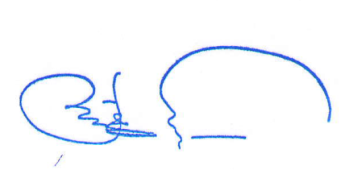 Руководитель ГУО 	                                                                Е.Г. Чернышева